Լիլիթ Բալասանյան, Կոտայքի մարզի Չարենցավանի թիվ 5 հիմնական դպրոցԴասի ընթացքըՈղջունել, կատարել հաշվառում։Դասարանը նախօրոք բաժանված է 6 խմբի, յուրաքանչյուրում 6 աշակերտ։Գրավիչ մուտքի հնար․ Էկրանին երևում է հետևյալ աղյուսակը․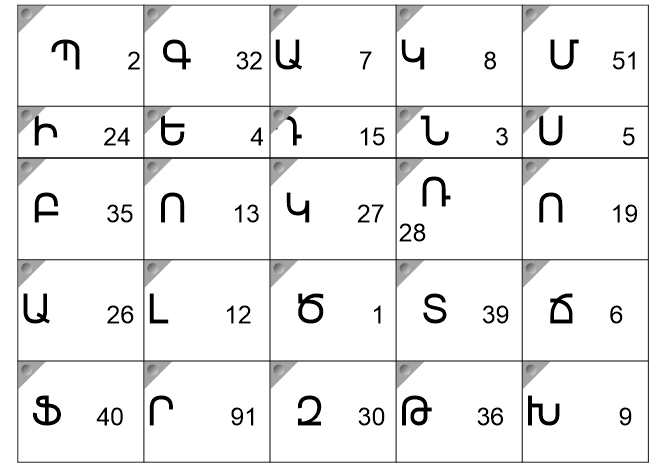 Խմբերին տրվում է առաջադրանքներ։ Աշակերտները լուծում են, պատասխանները ասում են։ Նշված պատասխաններով վանդակները ուսուցիչը թաքցնում է։Ստացվում է հետևյալ տեսքը․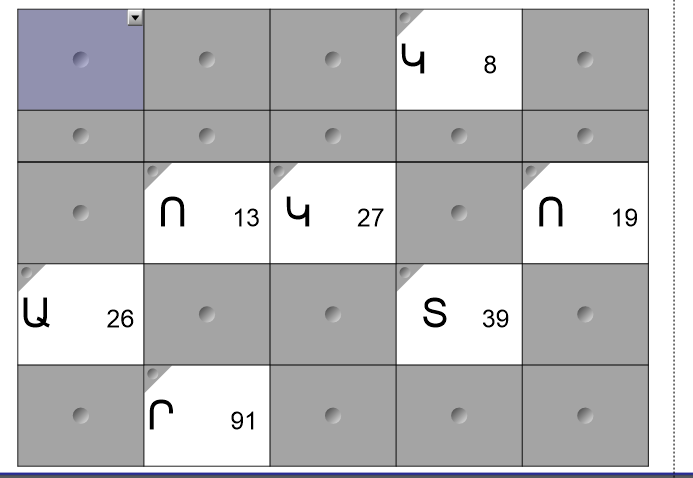 Ստացված տառերով սովորողները ստանում են նոր թեմայի անունը՝ կոտորակներ։Կատարել հայտորոշիչ գնահատում, պարզելու աշակերտների նախնական գիտելիքները թեմայի վերաբերյալ։Էկրանին հայտնվում են հարցերը, աշակերտները գրում են անհատական գրատախտակի վրա և ցույց են տալիս։1․ նկարի ո՞ր մասն է ներկված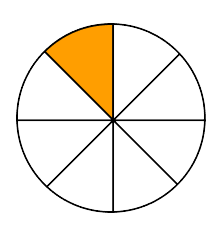 2․Ո՞րն է  թվի համարիչը3․Ո՞րն է  թվի հայտարարը4․ Որքա՞ն է 24-ի  մասըՆշել դասի թեման և վերջնարդյունքները։Առաջարկել խնդիր ․Կարենը գնել է 1 ձմերուկ և հրավիրել է իր 5 ընկերներին։ (Նկարը ընտրված է այնպես, որ սովորողների ուշադրությունը գրավի այն փաստին, որ ընկերությունը չի ճանաչում ազգ, ռասսա, ինչպես նաև հաշմանդամությունը խնդիր չէ ընկերանալու համար)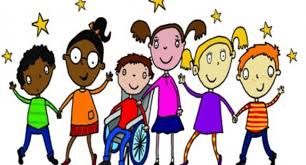 Հարց․ Քանի՞ մասի պետք է Կարենը բաժանի ձմերուկըՀարց․ Ինչպե՞ս կկոչվի դրանցից յուրաքանչյուրը Այնուհետև էկրանին ցուցադրվի ձմերուկի կտորները և սահմանվի բաժինը։Հատվածը բաժանել 7 հավասար մասի։ Աշակերտները նշեն ամեն մասը ինչպես կկոչվի։ Այնուհետև դիտարկել այդպիսի 2 հատված։ Ցույց տալ, որ այդ դեպքում կլինի , և այսպես շարունակ ։ Նշել, որ ստացված թվերը կոտորակներ են։Ցույց տալ համարիչը, հայտարարը, կոտորակի գիծը։ Բացատրել համարիչի և հայտարարի իմաստը։ Հարց․Ո՞րն է մեծ․ -ը, թե՞ -ը։Քննարկել, բացատրել։Խաղ․Էկրանին հայտնվում են հարցեր, աշակերտները գրում են անհատական գրատախտակին, որից հետո ստուգվում է էկրանից։Առաջարկել նաև հետյալ խնդիրը․Ինչպե՞ս մեկ գլուխ պանիրը բաժանել 8 հավասար մասի, երեք անգամ կտրելով։Խմբերով քննարկեն և պատասխանեն։Լուծել դասագրքի առ․516-ը։Խմբերին բաժանել հետևյալ նկարները և հանձնարարել գունավոր մատիտով ներկեն կոտորակին համապատասխան մասը։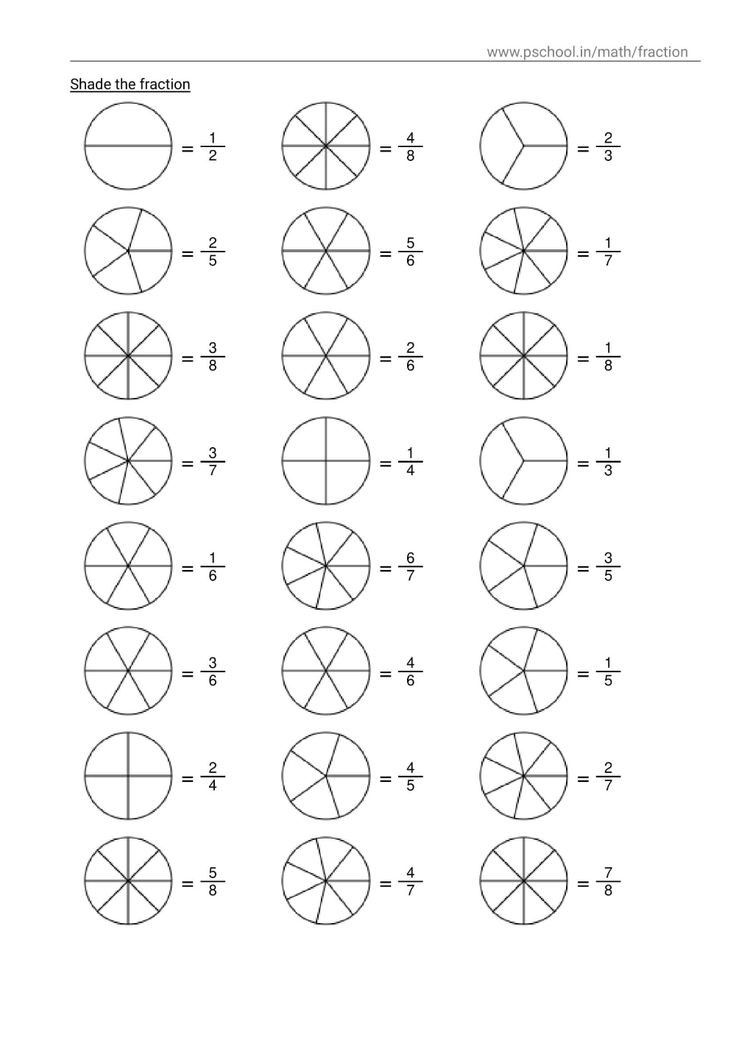 Հանձնարարել տնային աշխատանք։Դասարան5-րդԱռարկաՄաթեմատիկաԴասի թեմաԲաժիններ և կոտորակներՕգտագործվող նյութերԴասագիրք, համակարգիչ, պրոյեկտոր, Smart Notebook ծրագիր, քարտեր խմբային աշխատանքի համար, անհատական գրատախտակներ,տեսասահիկԴասի նպատակՁևավորել գիտելիքներ սովորական կոտորակի մասինՎերջնարդյունքները Բլյում -Անդերսոնի աստիճանակարգ Առարկայական չափորոշիչ և ծրագիր ՀՊՉ Գիտելիք · Կարդա սովորական կոտորակը · գրի սովորական կոտորակ · տարբերի համարիչն ու հայտարարը, մեկնաբանի դրանց իմաստը · սահմանի բաժինը· համեմատի բաժինները Հմտություն կկարողանա ·  կարդա սովորական կոտորակներ · գրի սովորական կոտորակներ · տարբերի համարիչն ու հայտարարը,մեկնաբանի դրանց իմաստը · սահմանի բաժինը · համեմատի բաժինները Դիրքորոշում · ձևավորել աշխատասիրություն · ունենալ պատասխանատվության զգացում սեփական աշխատանքի նկատմամբ Արժեք · արժևորել արդարության սկզբունքը կարողունակություններ՝ 1. լեզվական,ինքնաճանաչողական 2. մաթեմատիկականԱյս դասի թեման կապվում է իրական կյանքին հետևյալ կերպԱյս թեման իրական կյանքի հետ կարելի է կապել օրինակ հետևյալ կերպ. մի քանի ընկերներով շոկոլադե սալիկը պետք է բաժանեն միմյանց միջև այնպես, որ յուրաքանչյուրին հավասար կտոր բաժին հասնիԴասի ընթացք/ ընտրված մեթոդ/ներԽմբային աշխատանք, անհատական աշխատանք, մտագրոհԴասի խնդիրներըԹեմայի ուսուցմամբ հասնել այն բանին, որ. 1. աշակերտները գրեն և կարդան սովորական կոտորակները 2.տարբերեն համարիչն ու հայտարարը, մեկնաբանի դրանց իմաստը 3. սահմանեն բաժինը և համեմատեն բաժիններըԿապը ՀՊՉ-ի հետՀ 7, Հ 25, Հ 26, Հ 33Նպատակին հասնելու հանգամանքը ստուգելու եղանակըՏնային աշխատանքԱռաջադրանք 515Խումբ 1Խումբ 2Խումբ 3Խումբ 4Խումբ 5Խումբ 61․ Ամենափոքր պարզ թիվը2․ 18 և 12 թվերի ամենամեծ ընդհանուր բաժանարարը3․ Հետևյալ թվերից ո՞րն է բաժանվում 3-ի10, 14, 15, 171․ 4-ի և 6-ի ամենափոքր ընդհանուր բազմապատիկը2․ Ամենափոքր բաղադրյալ թիվը3․ 3 և 4 թվերի ամենամեծ ընդհանուր բաժանարարը1․ Գտնել 15 և 10 թվերի ամենափոքր ընդհանուր բազմապատիկը2․ Հետևյալ թվերից ո՞րն է բաժանվում 5-ի35, 12, 7, 63․ Հետևյալ թվերից ո՞րն է բաժանվում 9-ի15, 36, 24, 421․  Ամենամեծ միանիշ պարզ թիվը2․ 6-ի և 15-ի ամենամեծ ընդհանուր բաժանարարը3․ Հետևյալ թվերից ո՞րն է բաժանվում 10-ի32, 40, 57, 191․ Հետևյալ թվերից ո՞րն է բաժանվում 2-ի28, 9, 11, 132․ Գտնել  8-ի և 12-ի ամենափոքր ընդհանուր բազմապատիկը3․ Ամենամեծ միանիշ բաղադրյալ  թիվը1․ Գտնել  25-ի և 15-ի ամենամեծ ընդհանուր բաժանարարը2․ Հետևյալ թվերից ո՞րն է բաժանվում 4-ի3․ Հետևյալ թվերից ո՞րն է բաժանվում 3-ի